Тема «Транспорт»               Задание 1. Беседа о видах транспорта, назвать (2-3) наземный________________________________________________________________ воздушный_______________________________________________________________водный__________________________________________________________________Какой транспорт перевозит грузы? (грузовой)_________________________________перевозит людей? (пассажирский)___________________________________________Задание 2. Игра «Что есть у…»(части транспортных средств)- грузового автомобиля: кабина, кузов, капот, дверцы, фары, руль, сиденье, мотор, колёса; - самолёта: нос, хвост, крылья, иллюминаторы, трап, шасси, корпус; - катера: нос, корма, палуба, иллюминаторы, мачта, каюта, штурвал;Задание 3. Игра «Веселый счет» (грамматическое упражнение)Один самолет, два  самолета,  три  …, пять самолетов, (машина, поезд, катер, автобус, лодка).Задание 4. Игра «Подбери признак»   Машина (какая?) -                           автобус (какой?) -                                                      самолет (какой?) -  корабль (какой?) -                                                      поезд (какой?) -  Задание 5. Игра «Один - много»  Образец: Самолет — самолеты,    (машина, самокат, трамвай, автобус, троллейбус, поезд, велосипед, автомобиль)Задание 6. Игра «Четвертый лишний»Пароход, лодка, самолет, парусник.Автомобиль, трамвай, троллейбус, катер.Самолет, вертолет, велосипед, ракета.Задание 7. Раскрась. Нарисуй большой машинке широкую дорожку. По какой дорожке  едет маленькая машинка? (по узкой).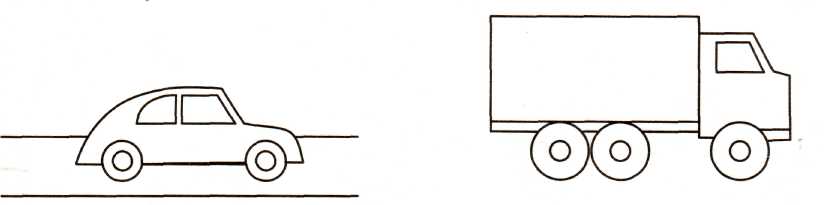 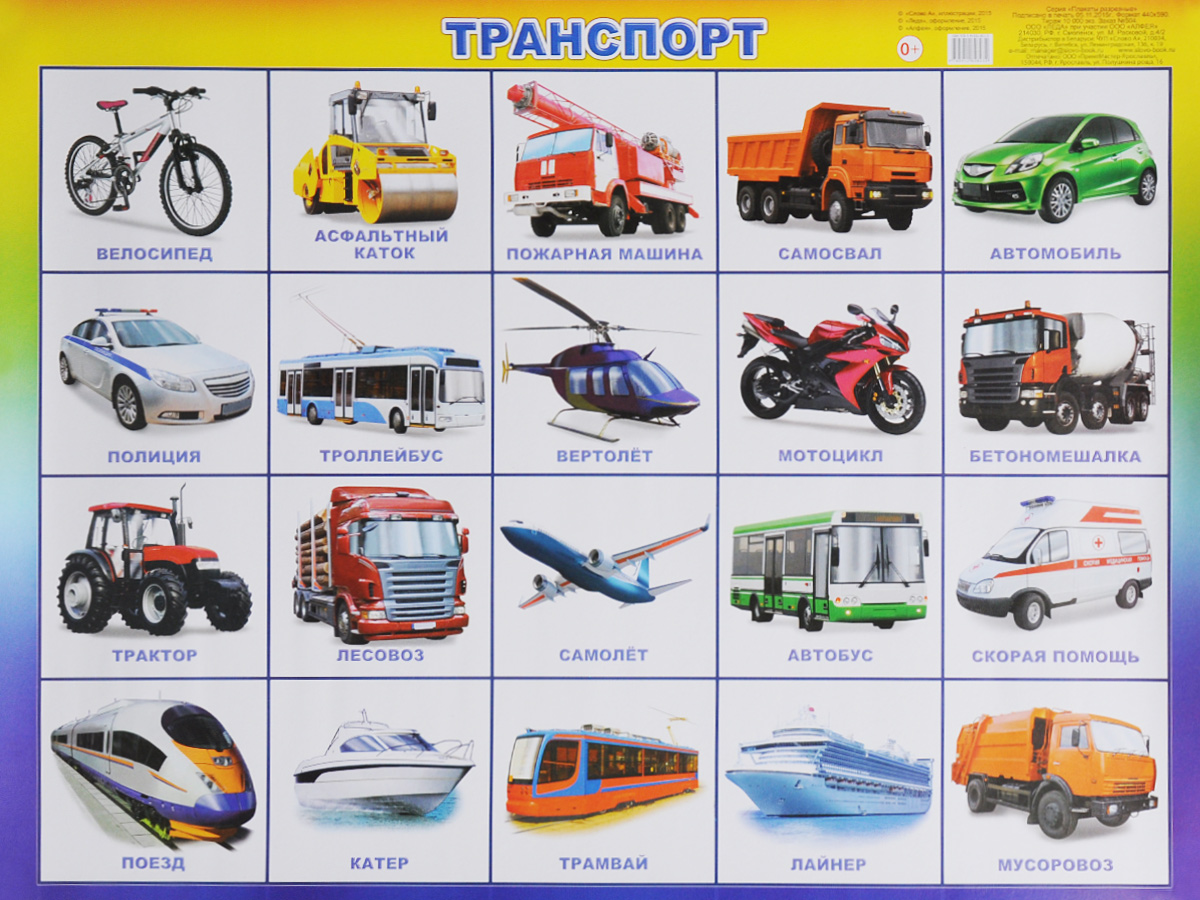 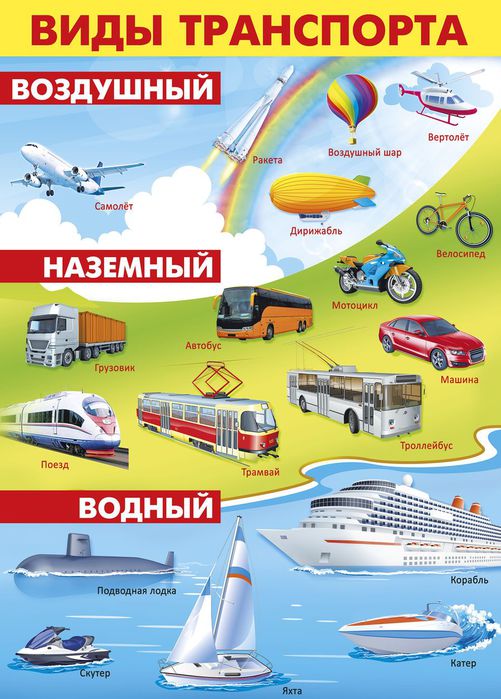 